Załącznik nr 2 do SWZFORMULARZ ASORTYMENTOWO - CENOWY PO ZMIANIE Z DNIA 22.11.2023 R.Część 1 - Wieszaki, ławki z siedziskami, rolety i moskitiery, tabliczki informacyjne, gabloty magnetyczne, kosze* Wykonawca jest zobowiązany do jednoznacznego określenia zaoferowanych w ofercie produktów, charakteryzując je poprzez wskazanie nazw producentów wyrobów
i ich nazw handlowych lub numerów katalogowych.oświadczenie należy podpisaćkwalifikowanym podpisem elektronicznymlub podpisem zaufanym lub podpisem osobistymLp.Przedmiot zamówieniaJedn.miaryIlośćCenajedn.netto[PLN]Wartość netto[PLN]VAT[%]Wartość brutto[PLN]Nazwa producenta*Nazwa handlowa / numer katalogowy*1.Wieszak wolnostojący na ubrania (na XX)- konstrukcja z metalu malowanego proszkowo na biało- wolnostojący- min. 8 haczyków do zawieszania ubrań- wys. 180 - 190 cmRysunek poglądowyszt.152.Wieszak ścienny dwurzędowy (na XX)- min. 16 sztuk wieszaków na ubrania z gładkim zakończeniem zapobiegającym zsuwaniu się ubrań, bez ostrych krawędzi- kolor min.: ciemno szary, jasno szary, granatowy, żółty, biały- haczyki metalowe - kolor srebrny/grafitowy/czarny- wieszak - konstrukcja drewniana/z płyty (o min. grub. 2 cm)- min. obciążenie 12 kg- szer. 85 cm (+/- 5 cm)- możliwość zamocowania na ścianie- gwarancja 12 m-cyRysunek poglądowyszt.73.Ławka plastikowa z 2-siedziskami (na XX)- liczba miejsc: 2- stelaż czarny metalowy- siedziska i oparcia plastikowe- kolor siedziska i oparcia do wyboru przez Zamawiającego przed przystąpieniem do realizacji przedmiotu umowy min.: ciemno szary, jasno szary, granatowy, żółty, biały, zieleń butelkowa, limonka;pozostała konstrukcja czarna- powierzchnia gładka i łatwo ścieralna- całkowite wymiary szer. x gł. x wys. (mm) 1000 x 400 x 720
(+/- 50 mm)- wys. od ziemi 420 mm (+/- 30 mm)- wys. ławki 720 mm (+/- 30 mm)- zakończenie nóg materiałem nie rysującym podłoża, antypoślizgowymRysunek poglądowyszt.274.Zestaw rolet i moskitier wraz z montażem (na XX)Moskitiery:- moskitiery ramkowe na wymiar- kolor do wyboru przez Zamawiającego przed przystąpieniem do realizacji przedmiotu umowy- bezinwazyjny montażRolety:- rolety wewnętrzne na wymiar- bezinwazyjny montaż- rolety kasetowe wewnętrzne, zaciemniające- kolor do wyboru przez Zamawiającego przed przystąpieniem do realizacji przedmiotu umowyZamawiający wymaga dokładnego zwymiarowania z natury każdego okna przed przystąpieniem do realizacji przedmiotu umowy.Orientacyjne wymiary okien w cm:II piętro10 szt. 140 x 1654 szt. 75 x 453 szt. 75 x 165I piętro4 szt. 75 x 451 szt. 215 x 4514 szt. 140 x 1655 szt. 75 x 165Parter12 szt. 140 x 1655 szt. 75 x 165piwnica10 szt. 75 x 50kpl.15.Zestaw tabliczek informacyjnych (na XX)Tabliczki drzwiowe - 61 szt.- tabliczki odporne na mycie i dezynfekcję montowane do ściany
z możliwością wymiany kartki stanowiącej opis pokoju- tabliczki srebrne z czarnym napisem (czcionka do wyboru przez Zamawiającego przed przystąpieniem do realizacji przedmiotu umowy)- min. wymiary tabliczek 14 cm x 24 cm Zdjęcie poglądoweZbiorcza tablica informacyjna - 5 szt.- tablica kolor srebrny matowy z możliwością wymiany pojedynczych  tabliczek i napisów- tabliczki przeźroczyste odporne na stłuczenie- czcionka do wyboru przez Zamawiającego przed przystąpieniem do realizacji przedmiotu umowy- min. wymiary tablicy zbiorczej: 80 cm szer., 160 cm wys.Zdjęcie poglądowekpl.16.Gabloty magnetyczne (na XX)- zamykana na kluczyk- plecy ze stali z możliwością pisania i przypinania magnesów
(w zestawie do każdej tablicy min. 3 pisaki i 20 magnesów)- obramowanie w kolorze srebrnym- mieszcząca min. format: 8 x A4- widoczny min. obszar szer. 85 cm x wys. 60 cmszt.87.Zestaw koszy (na XX)Kosze wewnętrze- metaliczne wykończenie- bezdotykowy mechanizm otwierania za pomocą systemu pedału- wyjmowane wiadro i uszczelka pokrywy- antypoślizgowe nóżki- kosze na odpady medyczne srebrne z pedałem poj. min. 35 l - 10 szt.- kosze do gabinetów, sal terapeutycznych, recepcji, itp. poj. min. 60 l - 60 szt.Rysunek poglądowyKosze wewnętrze do segregacji- zestaw zawierający min. 4 szt. koszy wewnętrznych do segregacji
o poj. min. 120 l- opis segregacji w języku polskim na: plastik, papier, szkło, odpady mieszane- kolor srebrny/szary- wys. 75 - 80 cm- szer. 120 - 130 cm- gł. 30 - 35 cmRysunek poglądowykpl.1RazemRazemRazemRazemRazem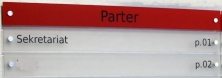 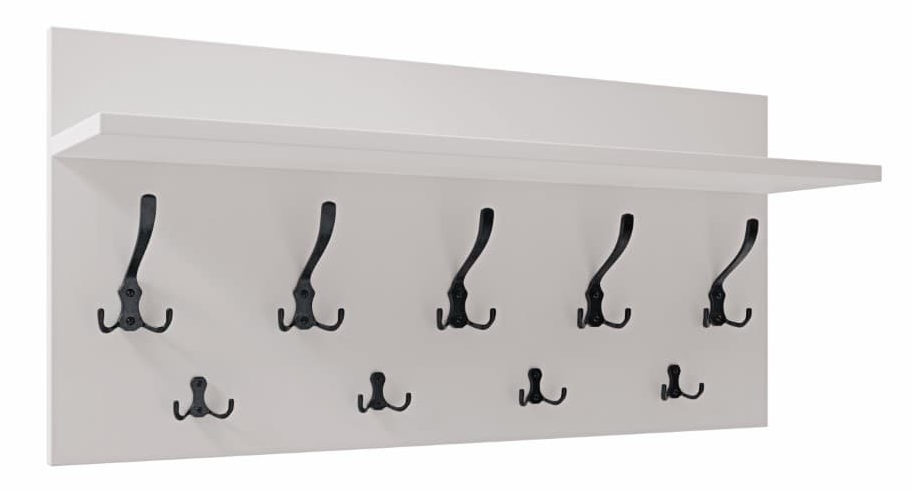 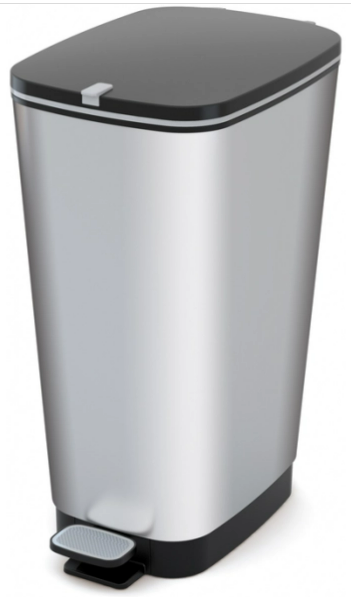 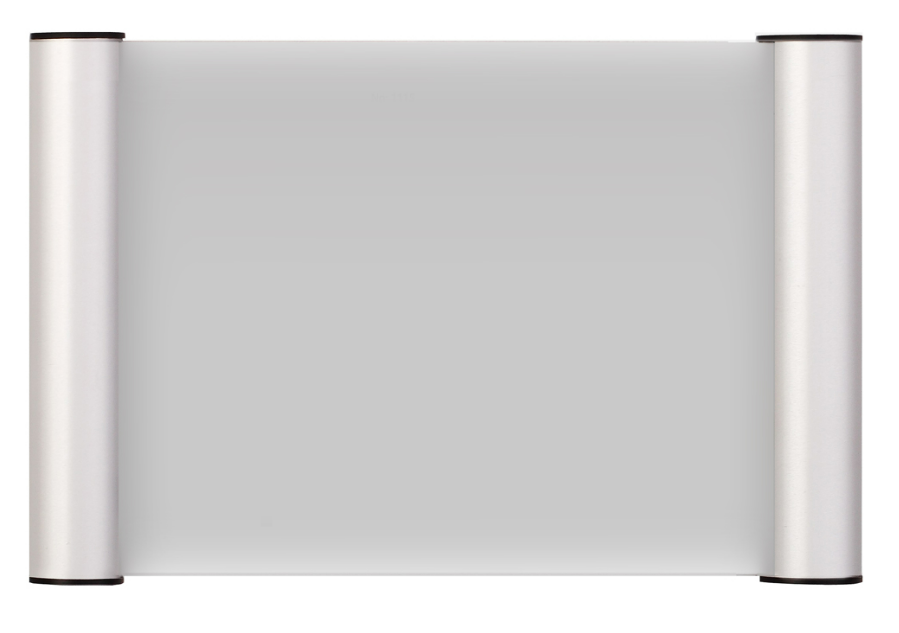 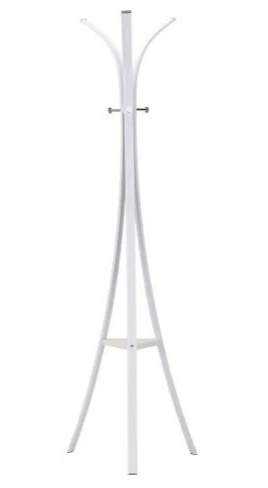 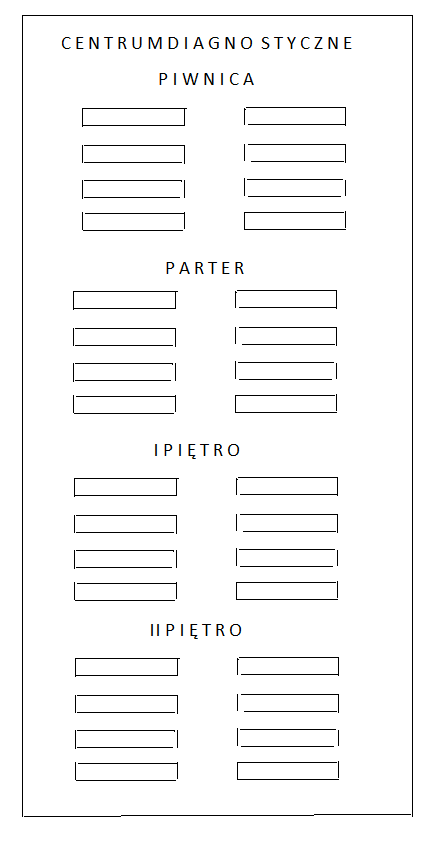 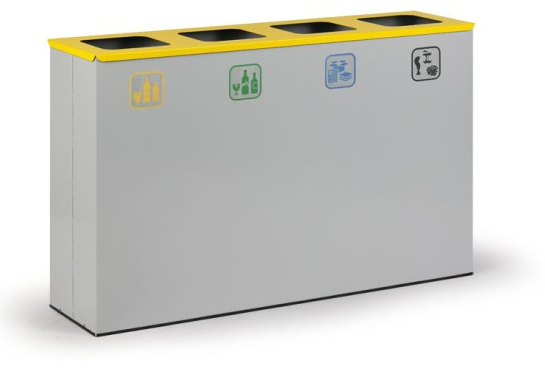 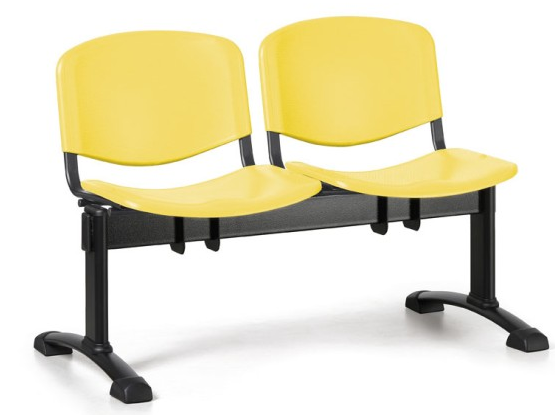 